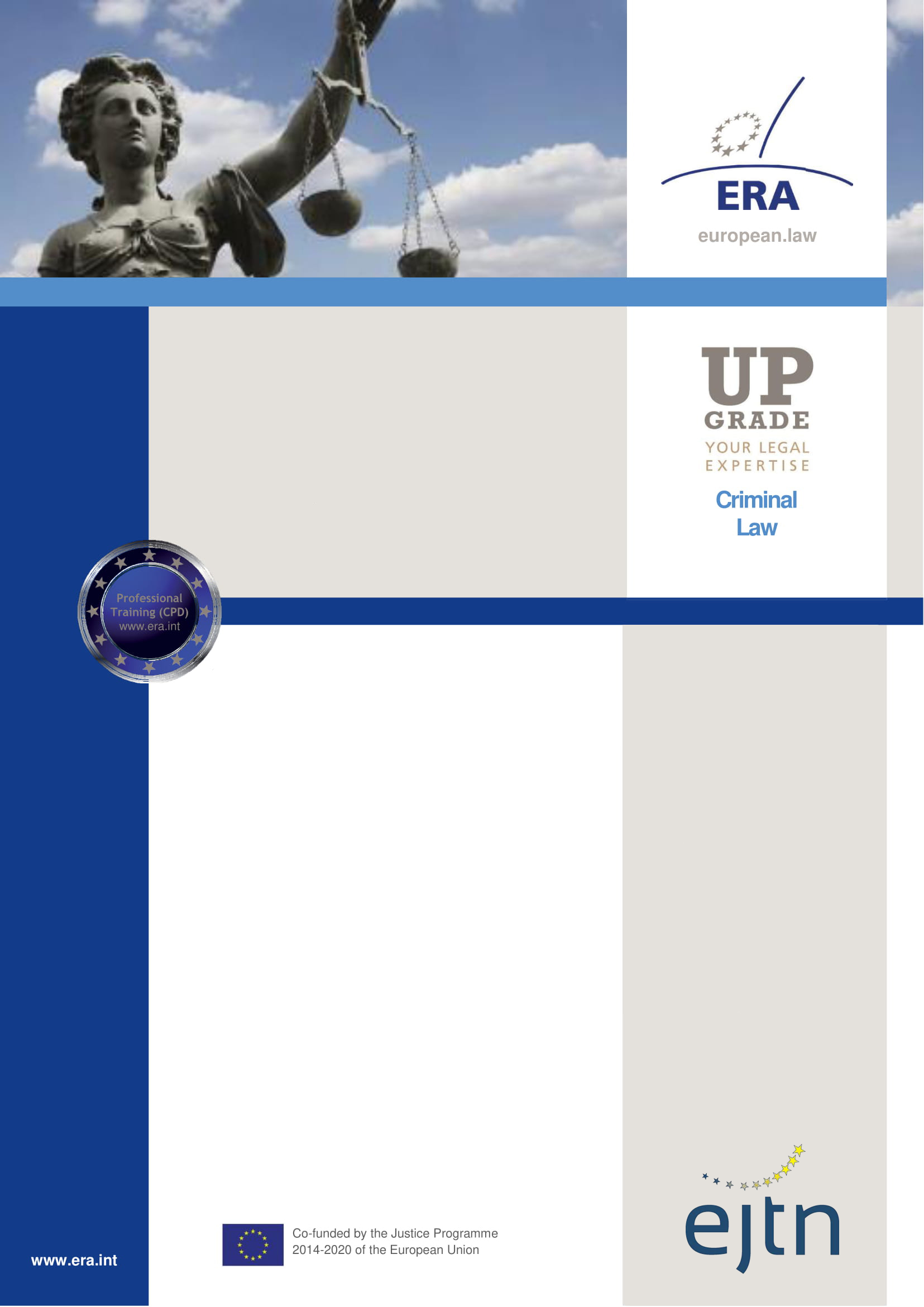 Lepsze stosowanie europejskiego prawa karnegoSzkolenia z zakresu języka prawnego i dla pracowników sądów w całej Europie…….. Seminarium krajoweMówca(-y)Imię i nazwiskoStanowisko/funkcjaImię i nazwiskoStanowisko/funkcjaKluczowe tematyWzajemna pomoc prawnaEuropejski nakaz aresztowania (ENA)Europejski nakaz dochodzeniowy (END)Wzajemne uznawanieZamrożenie i konfiskataJęzyk………...Numer wydarzenia321SDT20Organizator……….Lepsze stosowanie europejskiego prawa karnego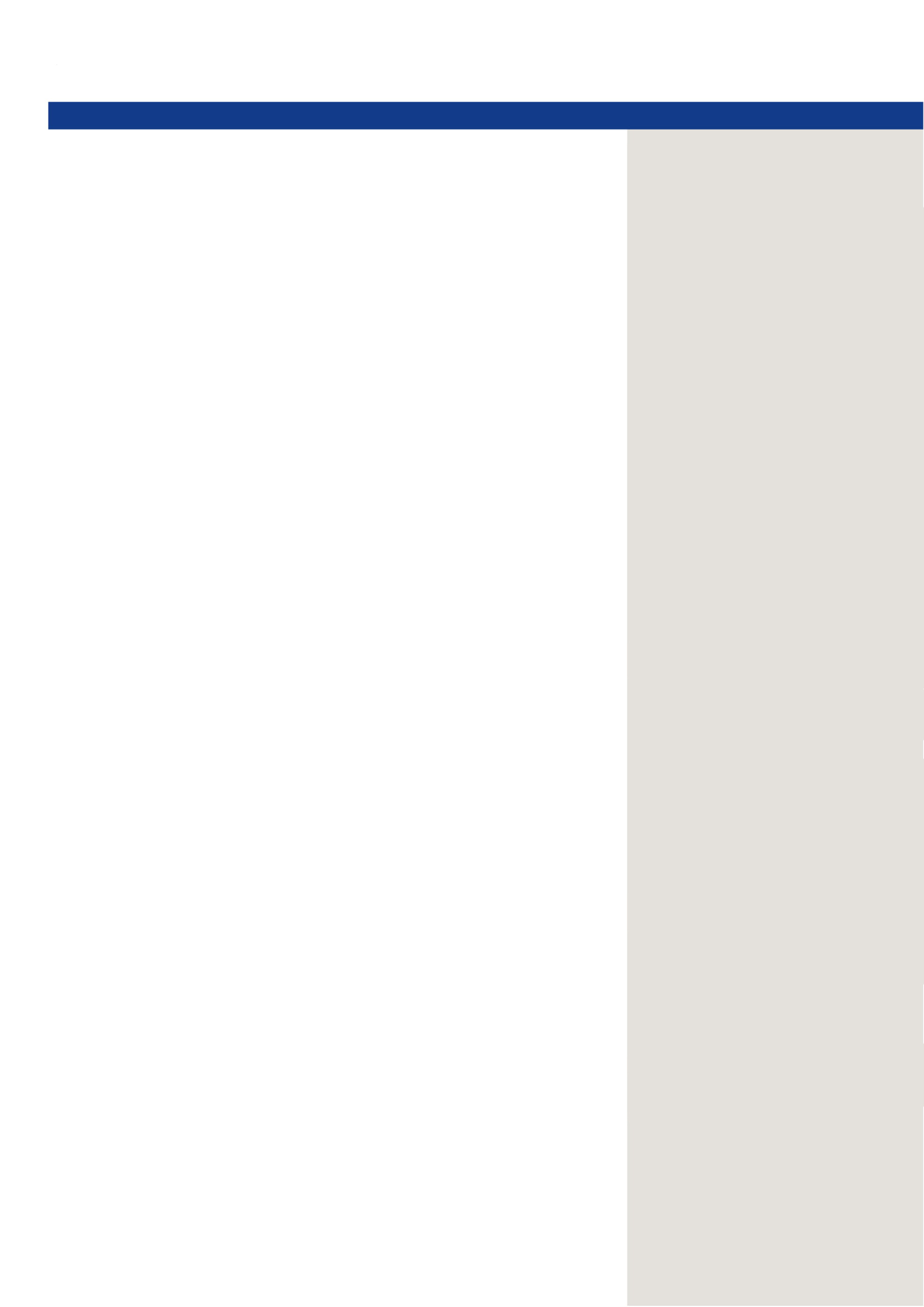 ………. , …………. (Dzień powszedni, Data pierwszego dnia)I. Wzajemna pomoc prawna (MLA)09:00 	Wprowadzenie do szkolenia i prezentacja na temat wzajemnej pomocy prawnej09:30 	Rozwiązywanie scenariuszy wprowadzających 10:00 	Przerwa10:15 	Rozwiązywanie scenariusza przypadku12:35 	Pytania, dyskusja12:55	LunchII. Europejski nakaz dochodzeniowy (END)13:55 	Prezentacja na temat END14:15 	Rozwiązywanie scenariusza przypadku 114:35 	Rozwiązywanie ćwiczeń14:50 	Przerwa	15:05 	Rozwiązywanie scenariusza przypadku 217:05 	Pytania, dyskusja17:25 	Koniec pierwszego dnia………. , …………. (Dzień powszedni, Data drugiego dnia)III. Zamrożenie i konfiskata09:00 	Prezentacja na temat zamrażania i konfiskaty09:20 	Rozwiązywanie scenariusza przypadku 111:00 	Przerwa11:15 	Rozwiązywanie ćwiczeń i scenariusz przypadku 212:15 	Pytania, dyskusja12:35	Koniec seminariumCelSeminarium ma na celu poszerzenie wiedzy pracowników sądów w zakresie niektórych często pomijanych zagadnień europejskiego prawa karnego.Kto powinien wziąć udział w seminarium?Wybrani pracownicy sądów, którzy w swojej pracy często spotykają się z tematyką poruszaną na szkoleniu.MetodologiaSzkolenie składa się z wielu modułów, z których każdy obejmuje konkretne zagadnienie z zakresu europejskiego prawa karnego.Każdy moduł rozpoczyna się od krótkiej prezentacji na dany temat przez prowadzącego szkolenie, po której następują studia przypadków i ćwiczenia.Podczas rozwiązywania ćwiczeń uczestnicy zapoznają się ze źródłami prawa i narzędziami internetowymi związanymi z tematem. 